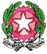  Progetto Sicurezza Stradale Regionale“Educazione Stradale nelle scuole”Anni 2023-2025Obiettivo: sensibilizzazione sulle proposte progettuali finalizzate a favorire l’acquisizione di una cultura della prevenzione, basata sul rispetto rigoroso delle norme stabilite dal nuovo Codice della Strada, per garantire l’incolumità personale e di quella di eventuali passeggeri a bordo del veicolo.Destinatari: studenti scuole di Istituti superiori  Coinvolgimento: Polizia Locale e Forze dell’Ordine – Associazioni – Volontari - TestimonialL0 SVILUPPO DEL PROGETTO:AdesioneCompito di realtàSito di riferimentoLe U.D.A Coinvolgimento delle FF.OO, Polizia locale, Carabinieri, etcAttività con Associazioni/Enti/TestimonialAttività con spettacoli teatrali Corso di “Guida e vai con sicurezza”Concorso “ScuolaStradaSicura”Le fasi progettuali a cura del Polo, dell’Ufficio Scolastico Territoriale (Provinciale), delle scuole aderentiStruttura del form di adesione e scheda progetto d’istitutoL’esperto rispondeFormazione per i docenti referenti di Educazione StradaleScadenze e cronoprogramma di massimaAdesione delle scuole al progettoLa scuola Polo inoltrerà a tutte le scuole della Regione tramite il portale di USR Lombardia una comunicazione per l’avvio del progetto. Le scuole aderiranno compilando il form di adesione il cui link è https://forms.gle/fGAPzJ4ZkgKXhQ4i8 e la scheda progetto, in allegato, da compilare (vedi punto 11) e inviare al seguente indirizzo email educazionestradale@isfalconegallarate.it. L’adesione pone come obbligo la  partecipazione al compito di realtà e la progettazione in ambito curriculare di un percorso formativo di almeno 8 ore per ogni classe aderente al progetto. Il Polo offre, alle scuole richiedenti, un supporto tecnico per la progettazione del percorso.COMPITO DI REALTÀ: simulazione di uno scenario con incidente e fasi successive con coinvolgimento di Polizia Locale, Croce Rossa, Forze dell’Ordine.Il compito di realtà si svolgerà in ogni Provincia della Regione; la scelta dell’area per la realizzazione sarà a cura del Referente Provinciale, utilizzando come criterio di scelta, la maggior affluenza di studenti delle scuole iscritte. Per l’evento sarebbe opportuno uno spazio ampio che possa ospitare gli studenti al fine di favorire la riflessione con conseguente dibattito. Durata dell’attività circa 3/4 ore.L’attività sarà coordinata dalla Scuola Polo e pianificata con il Referente Provinciale. I costi di gestione e l’appalto complessivo organizzativo, saranno a carico della Scuola Polo. SITO DI RIFERIMENTO: come prosecuzione del progetto unico di sicurezza stradale anno 2020-22, siutilizzerà la stessa piattaforma avente il dominio già registrato, collaudato e funzionante  https://www.educazionestradalelombardia.it/Le U.D.A – Nel sito sono presenti due unità di apprendimento corredati da video, videolezioni, presentazioni e materiale didattico associato agli argomenti dell’Uda. In particolare le Uda sviluppate hanno la struttura sotto riportata.UDA 1 - Educazione stradale - Prevenzione e rischiL’obiettivo dell’unità di apprendimento è finalizzato allo sviluppo di una coscienza critica in merito ai sistemi di mobilità sulla strada.Gli argomenti trattati nella seguente UDA sono:Prevenzione degli incidentiLe principali cause degli incidenti stradaliIdentificazione dei rischiRischi e pericoli ricorrenti nella circolazione stradaleLa percezione del rischioI comportamenti virtuosiIl rispetto di pedoni e ciclistiLe protezioni passive e attiveNozioni di fisica (leggi del moto, la velocità, spazio di frenata, tempi di arresto)I tempi di reazioneCodice della strada e disabilitàLesioni permanenti e disabilitàUDA 2 – Corretti stili di vita e sicurezza stradale: Prevenzione Alcool e Droga ed Educazione AlimentareObiettivo dell’unità di apprendimento è quello di dimostrare consapevolezza dei fattori patologici che possono causare pericoli e danni alla circolazione stradale come i farmaci che agiscono sui riflessi, sostanze, alcool, etc..).Gli argomenti trattati nella seconda UDA sono:Guida in stato di ebbrezzaAssunzione di sostanze alcooliche - Il tasso alcolemico tollerato dalla legge - autovalutazioneGuida dopo assunzione di sostanze stupefacenti. Gli accertamentiTerapie farmacologiche ed effetti collateraliSostanze tossiche ed equilibrio psicofisicoL’alimentazione e il suo ruolo nel settore della sicurezza stradaleProcesso digestivo e il cervello - Capacità di attenzione e di concentrazioneStanchezza – Torpore e colpi di sonnoIl ruolo delle forze dell’ordine e della polizia localeLe sanzioniResponsabilità civili e penaliA richiesta delle scuole aderenti al progetto, potrà essere realizzato altro materiale didattico per integrare/approfondire gli argomenti esistenti compatibilmente con il budget disponibile.Coinvolgimento delle Forze dell’Ordine/Polizia LocaleLe scuole, in accordo con il proprio Referente Provinciale, potranno richiedere l’intervento delle Forze dell’Ordine o della Polizia Locale del proprio territorio, su argomenti proposti dagli stessi o approfondimenti di una UDA presenti sul sito, in coordinamento con altre attività didattiche. Durata dell’intervento almeno 2 ore. Per un organico raccordo sul territorio, gli interventi saranno calendarizzati e resi noti tramite il sito del progetto.Attività con Associazioni/Enti/TestimonialOgni scuola aderente al progetto potrà concordare interventi, a titolo gratuito, con Associazioni/Enti ecc. presenti nel proprio territorio, anche in accordo con i Referenti della propria provincia. Gli incontri potranno essere organizzati sotto forma di seminari, lezioni frontali, conferenze. Durata dell’attività circa 2 ore. Su richiesta, la scuola Polo fornirà indicazioni e consulenza per organizzare incontri con atleti paralimpici del territorio.Attraverso il racconto degli atleti, di Testimonial, delle diverse storie si scava nel profondo dei meccanismi alla base delle scelte di ogni studente, mostrando come attenzione e responsabilità non siano solo un fatto di morale personale, ma un imperativo etico che tutti dovrebbero seguire per agire in modo sicuro e fermare situazioni a rischioAttività con spettacoli teatrali – Iniziative culturali- raccontiOgni scuola/Provincia, potrà avvalersi di compagnie teatrali, no profit, per attivare e iniziative culturali ad alto impatto emotivo, in grado di promuovere in maniera coinvolgente una crescita orientata a “zero infortuni” e a innescare comportamenti virtuosi. Gli spettacoli devono essere una riflessione, drammaticamente attuale, sulla mancanza di una adeguata cultura della salute e sicurezza non solo sulle strade ma sul lavoro, a scuola e in ogni altro ambiente di vita.Corso di Guida “Guida e Vai con sicurezza”L’iniziativa formativa a cura dell’Associazione Guida e vai, propone un percorso di formazione, totalmente gratuito, per gli studenti delle scuole aderenti. Il progetto prevede l’apprendimento di tecniche di guida che possano aiutare a contrastare comportamenti anomali della autovettura dettati da una guida distratta od imprudente. Per coloro che hanno la patente di guida, la lezione teorica su tecniche di guida sarà seguita da una parte pratica a bordo di utilitarie di piccola potenza accompagnati da istruttori di guida qualificati. Inoltre per tutti gli altri partecipanti che non hanno la patente saranno offerti in modo gratuito 3 ore di contenuti online, su tutto ciò che c’è da sapere sulla sicurezza degli autoveicoli, motoveicoli e ciclomotori.  Il tutto sarà concordato e calendarizzato con la scuola Polo Regionale.Concorso “ScuolaStradaSicura”Sarà indetto a livello regionale un concorso rivolto a tutti gli studenti delle scuole aderenti al progetto.       Gli studenti dovranno realizzare uno spot pubblicitario per sensibilizzare al tema della Sicurezza                 Stradale. Il video dovrà avere una risoluzione HD (1920x1080), in formato .mp4 e della durata massima di un minuto e mezzo. Il materiale andrà inviato al seguente indirizzo email: concorsoscuolastradasicura@isfalconegallarate.it.        Una apposita giuria determinerà i vincitori. Seguono indicazioni dettagliate per il concorsoLe fasi progettuali a cura del Polo, dell’Ufficio Scolastico Territoriale (Provinciale), delle scuole aderenti       	10-a) Fasi della realizzazione del progetto a cura del Polo RegionaleCoinvolgimento dei Referenti di Educazione stradale degli UST della Lombardia Predisposizione di un drive per iscrizioni delle classi aderenti al progetto, studenti e referenti e         scheda progetto Conferenza stampa avvio e fine progettoOrganizzazione degli eventi di simulazione (compito di realtà) in funzione delle scuole aderenti         con coinvolgimento della Polizia Locale e forze dell’ordinePianificazione degli interventi nelle varie classi aderenti al progetto, utilizzando il materiale         didattico della piattaforma e della Polizia LocaleRealizzazione di una FAQ Regionale (esperto risponde) gestito da personale qualificato/Polizia        locale per rispondere agli utenti (genitori, studenti, cittadini in genere)Realizzazione di eventuali UDA a disposizione degli studenti dell’intera Regione, anche con          video realizzati dai studenti in PCTOCorso di formazione per docenti referenti scolastici di Educazione stradale10-b) Gli interventi degli UST  Provinciali  (a cura del Referente Provinciale): Coinvolgimento dei docenti delle scuole della Provincia per una formazione specificaEvento Compito di realtà con le Forze dell’Ordine/Polizia LocaleProposte di seminari, spettacoli teatrali Incontri con TestimonialAltre proposte10-c) La partecipazione della Scuola (a cura del docente referente scolastico)Adesione al progetto tramite form e compilazione/avvio scheda progettoProgettazione delle lezioni/ interventi nelle classi con utilizzo di moduli didattici reperibili dal       sito o interventi specifici con richiesta  da inoltrare presso Scuola Polo Condivisione delle attività tramite sito informativo messo a disposizione dalla Scuola Polo Partecipazione al concorsoOrganizzazione seminari/interventi associazioni/EntiAltre proposte11) Struttura del form di adesione e scheda progetto d’IstitutoLe scuole utilizzeranno il materiale presente sul sito scegliendo almeno 4 argomenti delle UDA (punto 4), o, a richiesta dei docenti referenti d’istituto, di argomenti specifici da concordare con il Referente Provinciale, per un totale di almeno 4 ore, utilizzando video/presentazioni/contenuti. Andrà specificato se il relatore sarà un docente interno alla scuola, un esperto esterno scelto dalla scuola oppure richiesto alla scuola Polo. Il progetto per ogni singolo istituto dovrà esplicitare il numero delle classi, degli studenti, degli studenti con disabilità e dei docenti coinvolti.Per ogni scuola il Referente d’istituto individuato per il progetto dovrà inserire:nel form i seguenti dati:Nome scuola, Provincia, Codice meccanografico, nominativo Dirigente Scolastico, Docente referente d’istituto, Numero classi aderenti al progetto, indirizzo del corso studi, Numero studenti complessivo d’istituto, Numero studenti diversamente abili partecipanti, Numero docenti partecipantinella  Scheda Progetto i seguenti dati:Denominazione scuola, Titolo del progetto, Referente/i del progetto, Attività:, Elenco delle UDA  che si intende somministrare agli studenti ( vedi punto 4) e i relativi docenti, Coinvolgimento delle FF.OO ( se sì,  quali e n. ore), Coinvolgimento di testimonial (se sì, quali e n. ore), Altre informazioni ( campo testo),Descrizione interventi, note ed eventuali richieste al Polo/Referenti Provinciali, materiale didattico, Discipline coinvolte, Eventuali percorsi interdisciplinari/orientamento, Modalità di valutazione interventi, Strumenti utilizzati L’adesione al progetto rende automatica la partecipazione al compito di realtà, al corso di “Guida e vai con sicurezza” e al concorso “ScuolaStradaSicura”L’esperto rispondeSarà possibile utilizzare il sito del progetto per porre delle domande. Gli esperti di qualificata esperienza, in funzione dell’area tematica interessata, pubblicheranno le risposte che saranno condivise in rete e usufruibili da tutti gli interessati. I nominativi degli esperti saranno pubblicati sul sito.Formazione per i docenti referenti di Educazione Stradale La Scuola Polo, in accordo e con il supporto di Regione Lombardia, organizza un corso di formazione, della durata di 4 ore, per i docenti referenti di Educazione Stradale delle scuole che avranno aderito al progetto. Il corso “GUIDARE CHI GUIDA” si svolgerà il 30 Gennaio 2024 presso la sede di Regione Lombardia, aula  “Valeria Solesin”  Piazza Città di Lombardia 1, con lo scopo di fornire ai docenti gli strumenti necessari per avere una padronanza degli argomenti non solo dal punto di vista informativo ma anche comunicativo e psicofisico.I contenuti trattati saranno:I NUMERI DELL’INCIDENTALITA’ STRADALEIL RISCHIO STRADALE NEL DVRLA PERCEZIONE DEL RISCHIO E LA GUIDA CORRETTALO STATO PSICOFISICO DEI CONDUCENTI. SUGGERIMENTI PER UNA GUIDA SICURAIL VEICOLO: CORRETTA MANUTENZIONE E SISTEMI PER LA SICUREZZAPROPRIETARIO DEL VEICOLO E CONDUCENTE: INQUADRAMENTO GIURIDICOScadenze e cronoprogramma di massimaAdesione al progetto tramite link  https://forms.gle/fGAPzJ4ZkgKXhQ4i8  entro il 20-12-2023Invio scheda progetto entro il 15 gennaio 2024Adesione al concorso tramite link   https://forms.gle/XcDVebrDmHDCtsvZ9 e inoltro spot entro il 20 Maggio 2024Adesione corso di formazione per referente di Educazione Stradale entro il 15 Gennaio 2024 tramite email  all’indirizzo educazionestradale@isfalconegallarate.it  specificando i dati personali del referente per la predisposizione dell’attestato di partecipazioneCompito di realtà da svolgere nel  mese di Marzo-Aprile 2024Richiesta dalle scuole di eventuali UDA non presenti sul sito istituzionale  da sviluppare  entro il 15 gennaio 2024. Da riportare  nella  scheda progetto (allegato 2)Incontro con i referenti d’istituto/provinciali per gestione eventi sul sito istituzionale entro il 20 Gennaio 2024, seguirà comunicazione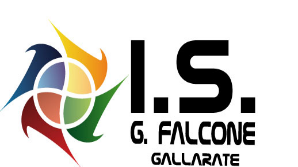 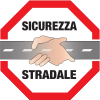 MINISTERO ISTRUZIONE E DEL MERITOIstituto Superiore “Giovanni Falcone”Via Matteotti, n. 4 21013   Gallarate (VA)
MINISTERO ISTRUZIONE E DEL MERITOIstituto Superiore “Giovanni Falcone”Via Matteotti, n. 4 21013   Gallarate (VA)
MINISTERO ISTRUZIONE E DEL MERITOIstituto Superiore “Giovanni Falcone”Via Matteotti, n. 4 21013   Gallarate (VA)
